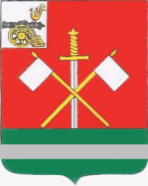 СМОЛЕНСКАЯ ОБЛАСТЬМОНАСТЫРЩИНСКИЙ РАЙОННЫЙ СОВЕТ ДЕПУТАТОВР Е Ш Е Н И Еот 09 ноября 2022 года                                                                                                № 56О результатах  итоговой  аттестациивыпускников общеобразовательныхучреждений            муниципальногообразования     «Монастырщинскийрайон»    Смоленской   области    за2021-2022 учебный годЗаслушав и обсудив информацию исполняющего обязанности начальника отдела образования Администрации муниципального образования «Монастырщинский район» Смоленской области В.Н. Шупилкина  «О результатах итоговой аттестации выпускников общеобразовательных учреждений муниципального образования «Монастырщинский район» Смоленской области за 2021-2022 учебный год», Монастырщинский районный Совет депутатов	РЕШИЛ:Информацию «О результатах итоговой аттестации выпускников общеобразовательных учреждений муниципального образования «Монастырщинский район» Смоленской области за 2021-2022 учебный год» принять к сведению (прилагается).     Настоящее решение вступает в силу с момента его подписания.Приложениек решению Монастырщинскогорайонного Совета депутатовот 09.11.2022г.  №56Информацияо результатах итоговой аттестации выпускников общеобразовательных учреждений муниципального образования «Монастырщинский район» Смоленской области за 2021-2022 учебный годГосударственная итоговая аттестация (ГИА) выпускников 11 классов представляет собой форму государственного контроля освоения выпускниками основных общеобразовательных программ среднего общего образования в соответствии с требованиями федерального государственного образовательного стандарта среднего общего образования.Государственная итоговая аттестация организуется и проводится:1) в форме единого государственного экзамена (ЕГЭ) — Рособрнадзором совместно с органами исполнительной власти субъектов Российской Федерации, осуществляющими управление в сфере образования;2) в форме государственного выпускного экзамена (ГВЭ) — органами исполнительной власти субъектов Российской Федерации, осуществляющими управление в сфере образования, образовательными учреждениями и их учредителями.Администрация школ своевременно познакомила учащихся 11 классов, их родителей с порядком проведения ЕГЭ. В школах были размещены информационные стенды для участников ЕГЭ. На официальных сайтах школ, Администрации муниципального образования «Монастырщинский район» Смоленской области опубликована информация о проведении государственной итоговой аттестации выпускников, есть ссылка на официальный информационный портал ЕГЭ: www.ege.edu.ru. Отдел образования своевременно направлял необходимую информацию в редакцию районной газеты «Наша жизнь».В 2022 году 19 выпускников 11–х классов сдавали выпускные экзамены за курс средней общеобразовательной школы (11 чел. – МБОУ Монастырщинская средняя школа имени А.И. Колдунова, 4 чел. – МОУ Новомихайловская средняя школа, 4 чел. – МБОУ Татарская школа имени В.А. Матросова) на базе МБОУ Пригорской средней школы. Они участвовали в ЕГЭ по 6 предметам.Аттестаты о среднем общем образовании выданы 18 выпускникам. Аттестат о среднем общем образовании с отличием и медали «За особые успехи в учении» получила 1 выпускница района: Терешкова Светлана Александровна, выпускница МБОУ Татарская школа имени В.А. Матросова.Государственная итоговая аттестация выпускников 9 классов (далее – ГИА), завершающая освоение имеющих государственную аккредитацию основных образовательных программ основного общего образования.ГИА выпускников 9 классов проводится:а) в форме основного государственного экзамена (далее – ОГЭ) с использованием контрольных измерительных материалов, представляющих собой комплексы заданий стандартизированной формы (далее – КИМ) – для обучающихся ОО, освоивших образовательные программы основного общего образования в очной, очно-заочной или заочной формах, а также для лиц, освоивших образовательные программы основного общего образования в форме семейного образования или самообразования и допущенных в текущем году к ГИА;б) в форме письменных и устных экзаменов с использованием текстов, тем, заданий, билетов (далее – государственный выпускной экзамен, ГВЭ) – для обучающихся, освоивших образовательные программы основного общего образования.Администрация школ своевременно познакомила учащихся 9-х классов, их родителей с порядком проведения ОГЭ. В школах были размещены информационные стенды для участников ОГЭ. В муниципальном образовании «Монастырщинский район» Смоленской области государственная итоговая аттестация прошла в форме ОГЭ. В 2022 году выпускники 9-х классов сдавали четыре экзамена: русский язык и математику, являющихся обязательными и два предмета по выбору: обществознание, химия, биология, история, география, физика, информатика, литература.Аттестаты об общем образовании получили 58 выпускников: 27 чел. – МБОУ Монастырщинская средняя школа имени А.И. Колдунова, 10 чел. – МОУ Новомихайловская средняя школа, 6 чел. – МБОУ Татарская школа имени В.А. Матросова, 6 чел. - МБОУ Сычевская школа, 3 чел. – МБОУ Носковская школа, 4 чел. – МБОУ Соболевская основная школа имени А.Н. Попова, 2 чел. – МБОУ Любавичская основная школа имени Г.П. Силкина.Экзамены прошли в штатном режиме. Во время проведения итоговой аттестации присутствовали общественные наблюдатели. Замечаний по процедуре проведения экзаменов не было.Определены основные направления работы всех участников образовательного процесса по подготовке к итоговой аттестации в 2022-2023 учебном году.Глава муниципального образования                                   Председатель«Монастырщинский район»                                                 Монастырщинского районногоСмоленской области                                                             Совета депутатов                                            В.Б. Титов                                                                                       П.А. Счастливый